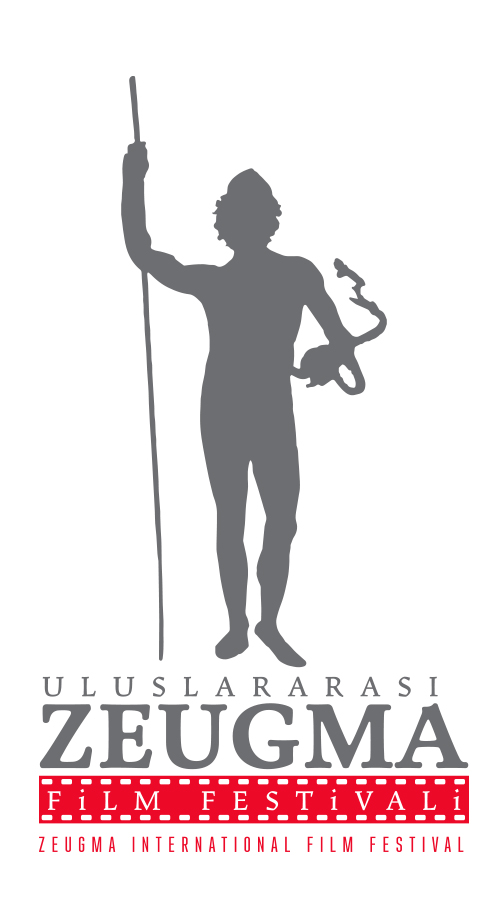 Zeugma Film Festivali’nde “Onur” GecesiUluslararası Zeugma Film Festivali, açılış ve onur ödülleri töreniyle bu gün başlayacak. Kırkayak Kültür tarafından, Gaziantep İl Kültür Turizm Müdürlüğü desteğiyle, düzenlenen Uluslararası Zeugma Film Festivali, açılış ve onur ödülleri töreniyle bu gün başlayacak.Uluslararası Zeugma Film Festivali için geri sayım başladı. 5 yılında Gaziantep’in en büyük sinema etkinliği olan Zeugma Film Festivali’nin programı her zaman olduğu gibi bu yıl da dopdolu.Zeugma Film Festivali, 22-27 Aralık 2015 tarihlerinde yapılacak. Gösterdiği filmlerin niteliği ve çeşitliliğiyle Zeugma Film Festivali, bu yıl da sinemaseverlere 7 bölümde 100’ün üzerinde filmden oluşan programının yanı sıra ünlü konuklar, usta sinemacıların katılacağı söyleşi ve atölye çalışmaları, sinema dersleri, ustalık sınıfları ve konserlerle dolu dolu bir hafta vaat ediyor.Her zaman olduğu gibi sinemaseverlere oldukça zengin bir içerik sunacak festival programında bu yıl 2014 ve 2015'nin yeni yapımlarından usta yönetmenlerinin başyapıtlarına seçmeler, Sundance, Canes ve Berlin, dünya festivallerinde ödül alan filmlerden, Uluslararası Altın Lale, Altın Palmiye, Altın Portakal ödüllerini alan, uzun metraj, belgesel ve kısa filmlerden oluşan geniş bir yelpazede filmler izleyicilerle buluşacak. Festival hazırlayan Kırkayak Kültür Festival koordinatörleri, Ayşegül Ateş ve Devlet Tekas yaptıkları açıklamada, Kırkayak Kültür’ün kuruluş amacının, sanatın paylaşılmasıyla karşılıklı anlayış ve duyarlılık gelişebileceğine, bölgesel farklılıkların ve önyargıların aşılabileceğine, kültürel ve sanatsal etkinliklerin Anadolu’da ki kentlerde de yaygınlaşması, kültürel hayatın canlanmasına katkıda bulunmayı hedeflendiğini, belirtiler.“5 yıl önce mütevazi bir etkinlikle başlayan Zeugma Film Festivali, bugün artık uluslararası bir organizasyona dönüştüğünü. Festival, sadece sinema sanatının en değerli örneklerini her yıl sinemaseverlerle bir araya getirmekle kalmıyor. Bu büyük başarısıyla, ülkemizin ve kentimizin sanata ve sinemaya bakışındaki gelişimi destekliyor ve temsil etiğini” söylediler.Festivalde Açılışı ve Sinema Onur ÖdülleriUluslararası Zeugma Film Festivali’nin, 22 Aralık salı akşamı saat 19.00 da, Gaziantep Üniversitesi Atatürk Kültür Merkezi’nde yapılacak Açılış Töreni’nde sinemanın 4 önemli ismine Yaşamboyu Onur Ödülü takdim edilecek.Onur Ödülleri bu yıl Türkiye’den, sinemaya imza atan dört büyük isme veriliyorOyunculuklarıyla Türkiye Sinemasına değer katan, Şerif Sezer ve Eşref Kolçak’ın yanı sıra sinemamızın uzun soluklu emekçileri, Çetin Tunca ve Hüseyin Kuzu’ya “Onur Ödülü” taktim edilecek.Festival boyunca, gösterilen filmlerden sonra filmlerin yönetmen ve oyuncuların katılımıyla seyircilerle söyleşiler yapılacak. Festivalin konukları arasında Şerif Sezer, Eşref Kolçak, Çetin Tunca ve Hüseyin Kuzu, Süleyman Gündüz, Özcan Alper, Bülent Çolak, Ahmet Sarsılmaz, Faruk Hacıhafızoğlu, Emine Emel Balcı, Kıvılcım Akay, Kibar Dağlayan Yiğit, Mehmet Ali Arslan, Selamo Ari, Kader Çetintaş, Esra Nur gibi oyuncu, yönetmen ve sanatçılar, sinema eleştirmeni ve medya mensupları bulunuyor. Uluslararası Zeugma Film Festivali gösterimleri, 23 – 27 Aralık tarihleri arasında Gaziantep Prestige Sinemaları ve Gaziantep Üniversitesi Sinema salonunda gösterilecekUluslararası Zeugma Film Festivali film gösterimleri 23 - 27 Aralık tarihleri arasında Gaziantep Prestige Sinemaları ve Gaziantep Üniversitesi Cep Sinemasında gösterimlere başlıyor. * Festival programı hakkında ayrıntılı bilgiye http://zeugmafestival.org/festival adresinden ulaşabilirsiniz